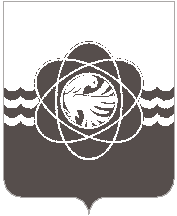  П О С Т А Н О В Л Е Н И Еот  29.03.2024 №332В соответствии с Порядком принятия решений о разработке муниципальных программ муниципального образования «город Десногорск» Смоленской области, их формирования и реализации, утвержденным постановлением Администрации муниципального образования «город Десногорск» Смоленской области от 21.02.2022 № 90, руководствуясь решением Десногорского городского Совета от 23.10.2023 № 370 «О внесении изменений в решение Десногорского городского Совета от 19.12.2022 № 301 «О бюджете муниципального образования «город Десногорск» Смоленской области на 2023 год и плановый период 2024 и 2025 годов», в целях приведения муниципальной программы в соответствие с действующими нормативными правовыми актами  Администрация муниципального образования «город Десногорск» Смоленской области постановляет:Внести в постановление Администрации муниципального образования «город Десногорск» Смоленской области от 31.12.2013 № 1219 «Об утверждении муниципальной программы «Управление муниципальными финансами муниципального образования «город Десногорск» Смоленской» (ред. от 31.12.2014 № 1564, от 16.11.2015 № 1247, от 17.03.2016       № 247, от 28.09.2016 № 1029, от 29.12.2016 № 1414, от 28.02.2017 № 185, от 25.04.2017 № 382, от 22.02.2018 № 185, от 27.07.2018 № 640, от 28.02.2019 № 219, от 27.05.2019 № 559, от 17.12.2019 № 1415, от 12.02.2020 № 109, от 18.03.2021 № 211, от 22.06.2021 № 581, от 07.09.2021 № 802, от 31.03.2022 № 206, от 26.09.2022 № 754, от 07.12.2022 № 1061, от 27.02.2023 № 139, от 08.11.2023 № 1069, от 29.12.2023 № 1301, от 19.02.2024 № 169) следующие изменения:  В паспорте муниципальной программы «Управление муниципальными финансами муниципального образования «город Десногорск» Смоленской области»:- в разделе 1. «Основные положения»  позицию «Объемы финансового обеспечения за весь период реализации» изложить в новой редакции:«									                                                         »- в разделе «4. Финансовое обеспечение муниципальной программы»: а) в графе 2 цифры «20 977,5» заменить цифрами «22 503,2»;б) в графе 3 цифры «6 992,5» заменить цифрами «8 518,2»;В разделе «Стратегические приоритеты реализации муниципальной программы «Управление муниципальными финансами муниципального образования «город Десногорск» Смоленской области»:	- в абзаце 27 цифры «73 294,8» заменить цифрами «74 820,5»;	- в абзаце 28 цифры «73 294,8» заменить цифрами «74 820,5», позицию «- 2024 год – 6 992,5 тыс.рублей;» заменить на «- 2024 год – 8 518,2 тыс.рублей;».	1.3. В разделе 6 «Сведения о финансировании структурных элементов муниципальной программы»:	- в графе 5 цифры «20 936,4» и «20 977,5» заменить цифрами «22 462,1» и «22 503,2»;	- в графе 6 цифры «6 978,8» и «6 992,5» заменить цифрами «8 504,5» и «8 518,2».	 2. Отделу информационных технологий и связи с общественностью (Е.С. Любименко) разместить настоящее постановление на официальном сайте Администрации муниципального образования «город Десногорск» Смоленской области в информационно – коммуникационной сети «Интернет».Контроль исполнения настоящего постановления возложить на начальника Финансового управления муниципального образования «город Десногорск» Смоленской области С.В. Потупаеву.И.о. Главы муниципального образования «город Десногорск» Смоленской области                                    З.В. БриллиантоваО внесении изменений в постановление Администрации муниципального образования «город Десногорск» Смоленской области от 31.12.2013         № 1219 «Об утверждении муниципальной программы «Управление муниципальными финансами муниципального образования «город Десногорск» Смоленской области»Объемы финансового обеспечения за весь период реализации  Общий объем финансирования составляет 74820,5 тыс. рублей, из них:средства местного бюджета – 74820,5 тыс. рублей;в том числе:этап I: 2014-2021 – 39070,5 тыс. рублей. из них:средства местного бюджета – 39070,5 тыс. рублей;этап II: 2022-2025 – 35750,0 тыс. рублей.средства местного бюджета – 35750,0 тыс. рублей.